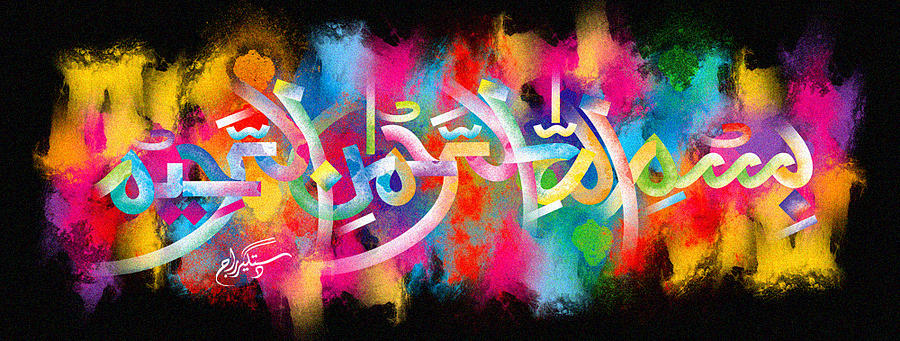 The Miracle McVities Oatmeal Hobnobs Biscuit The Exclusive Islamic Miracle Photographs of Dr Umar Elahi AzamWednesday 11th November 2015Manchester, UKIntroductionThere was The Name of Allah  on both sides of a McVities oatmeal Hobnobs biscuit.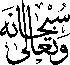 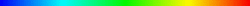 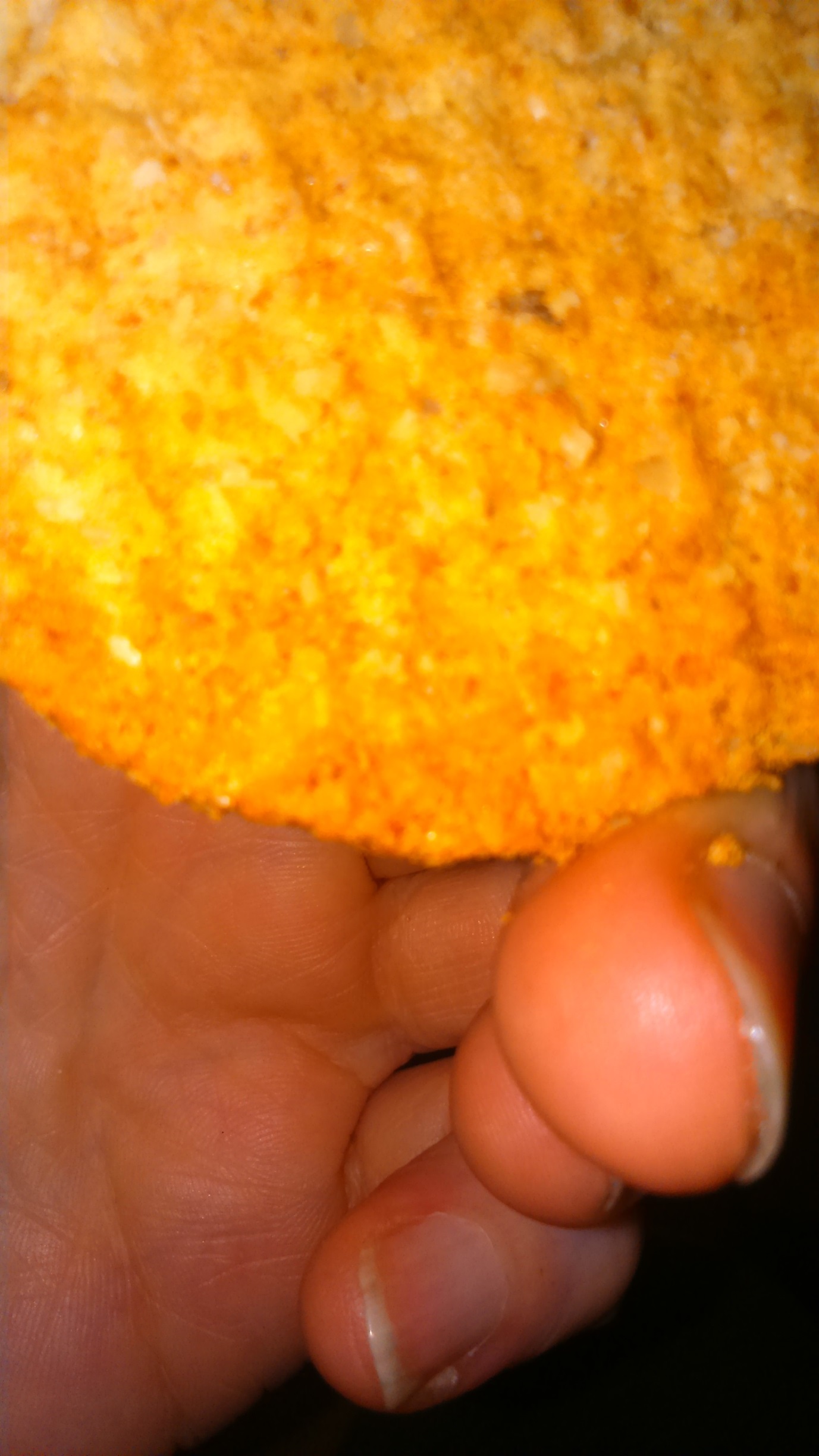 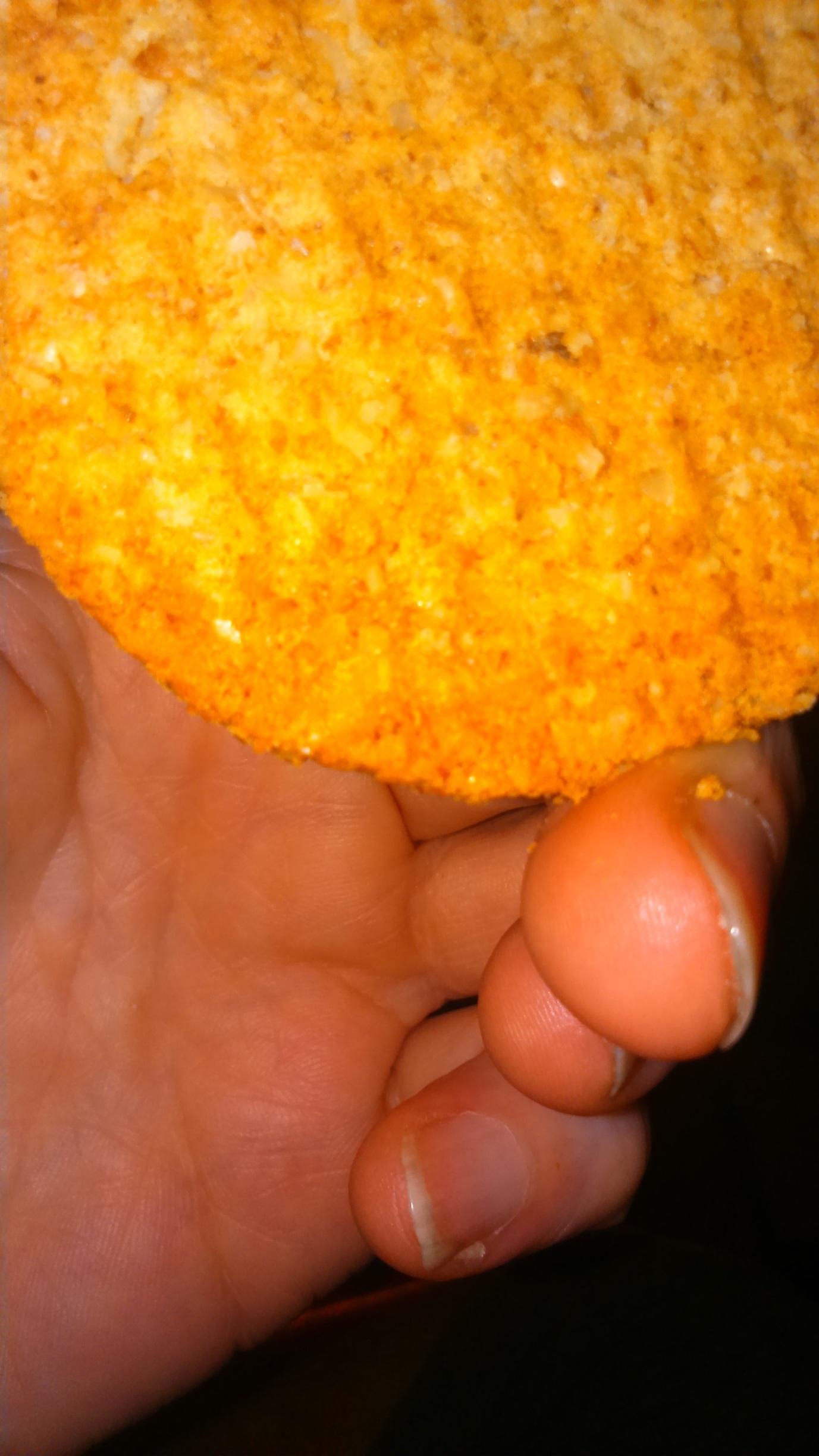 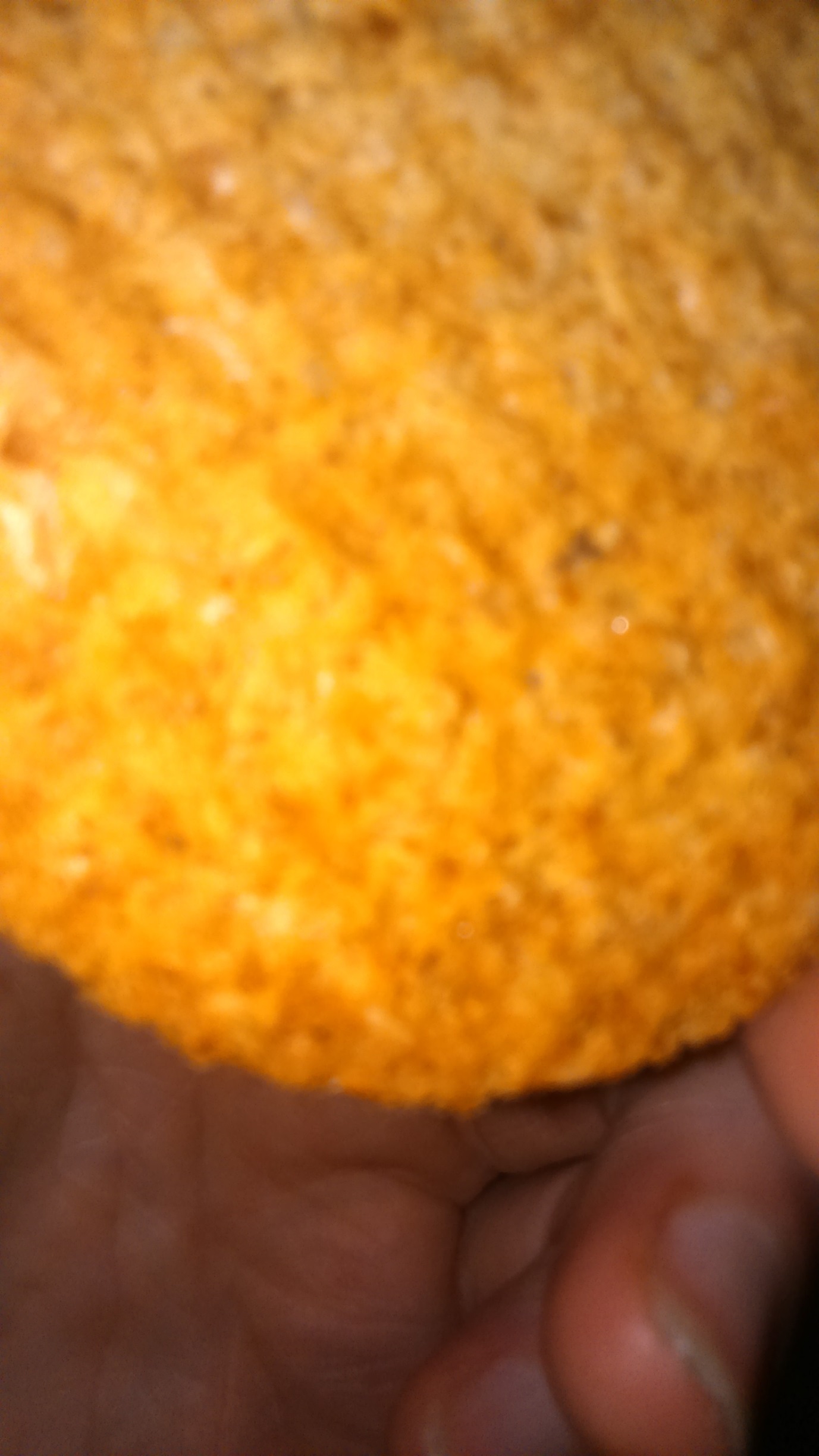 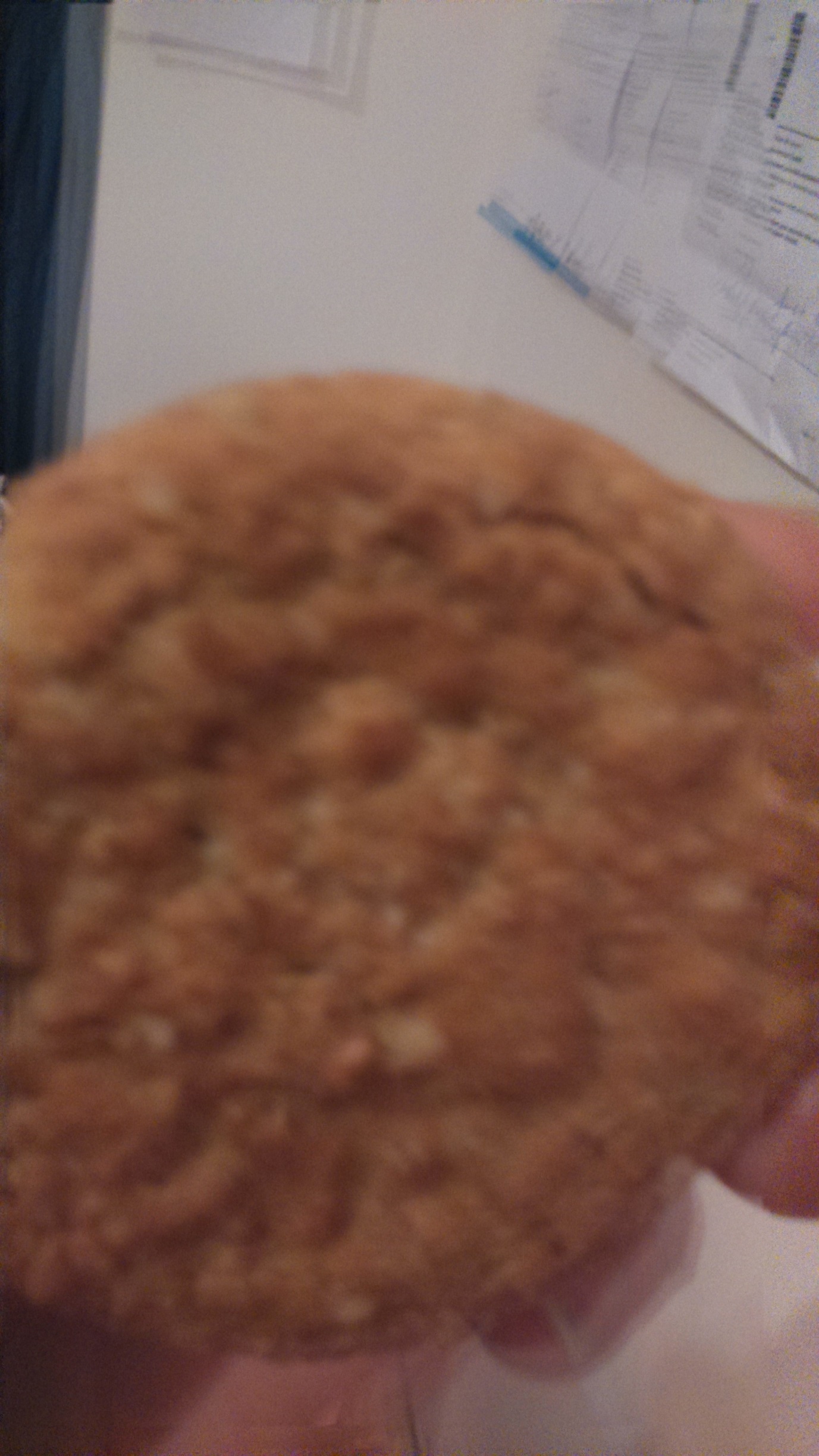 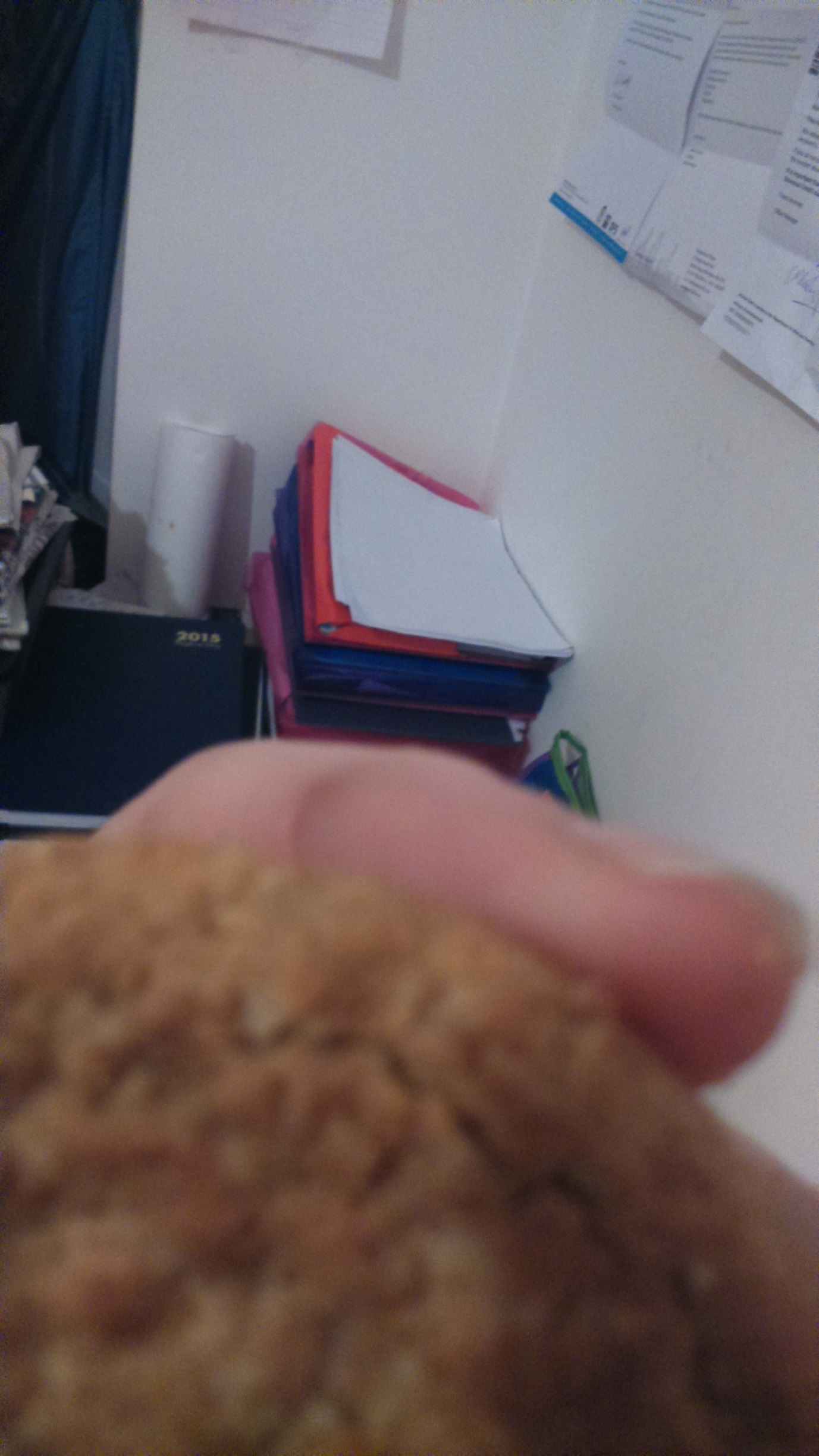 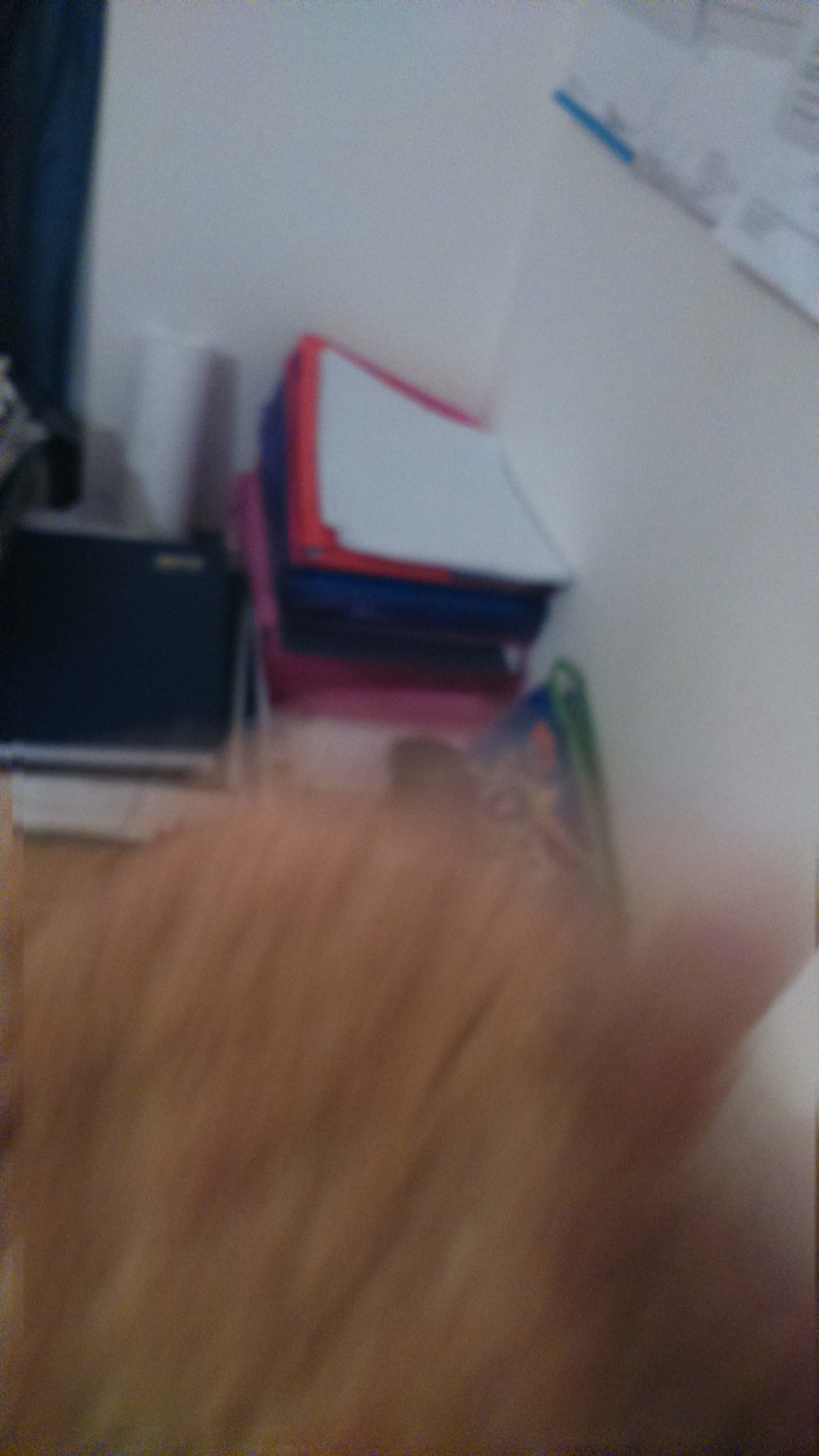 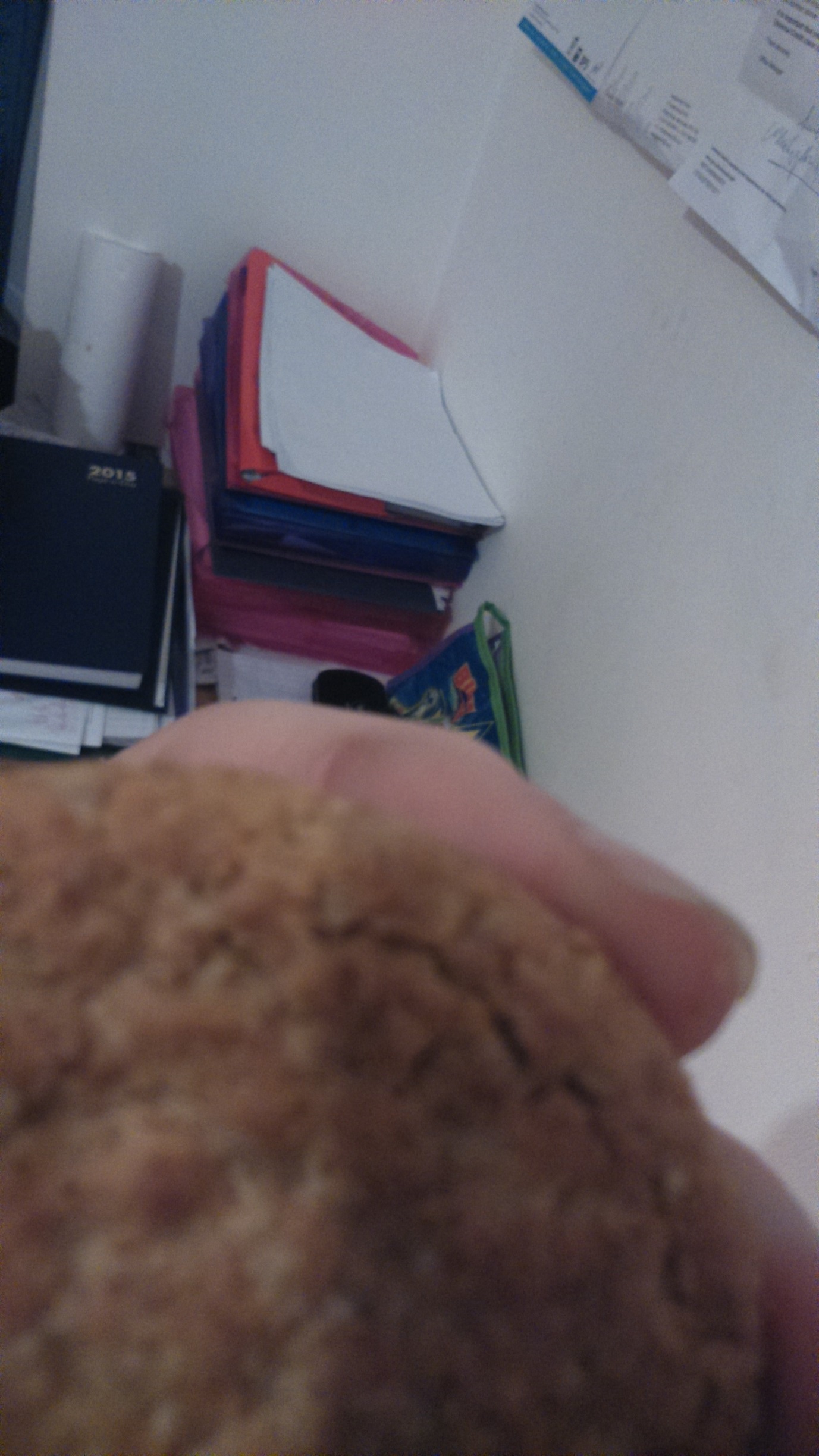 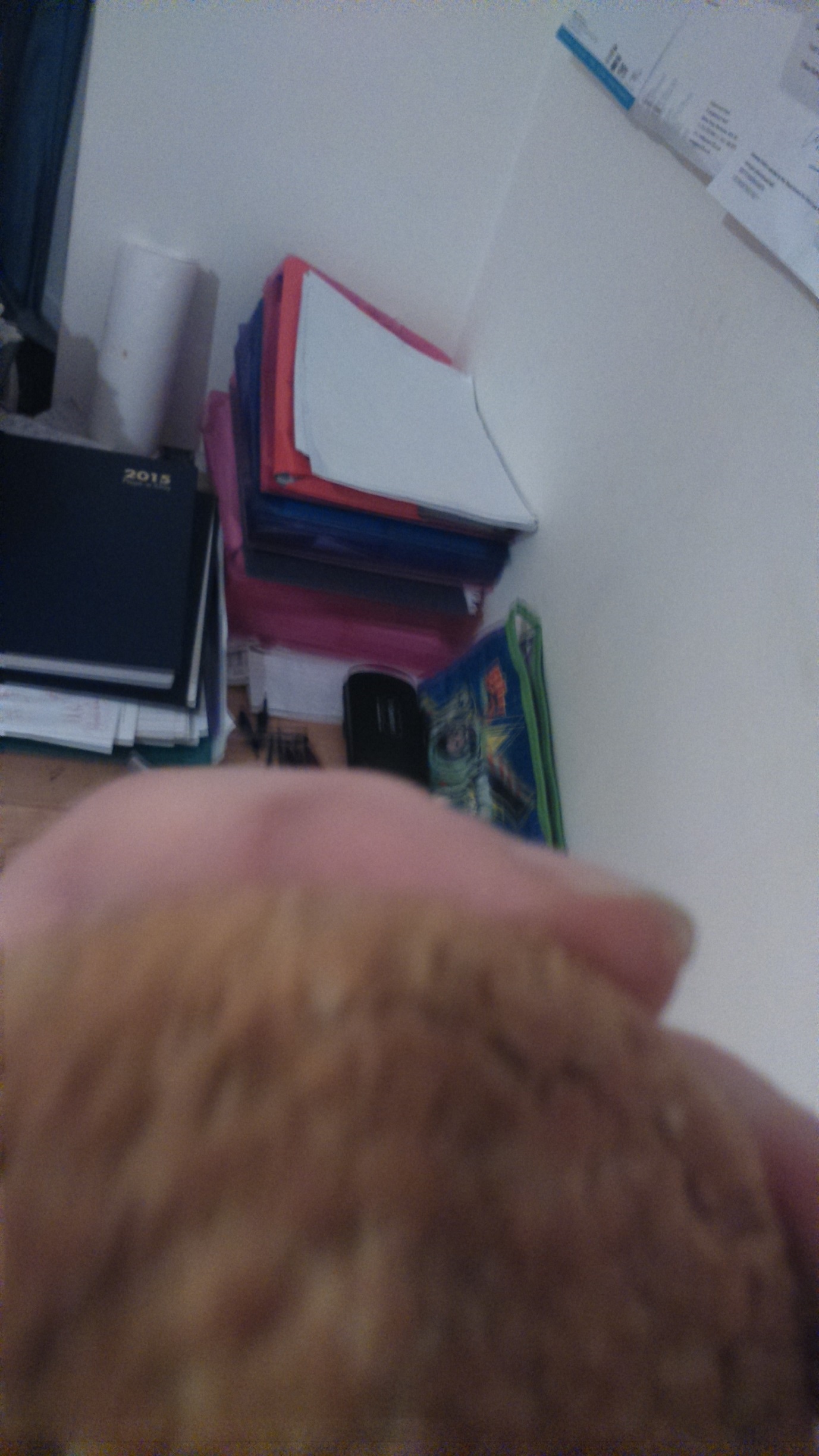 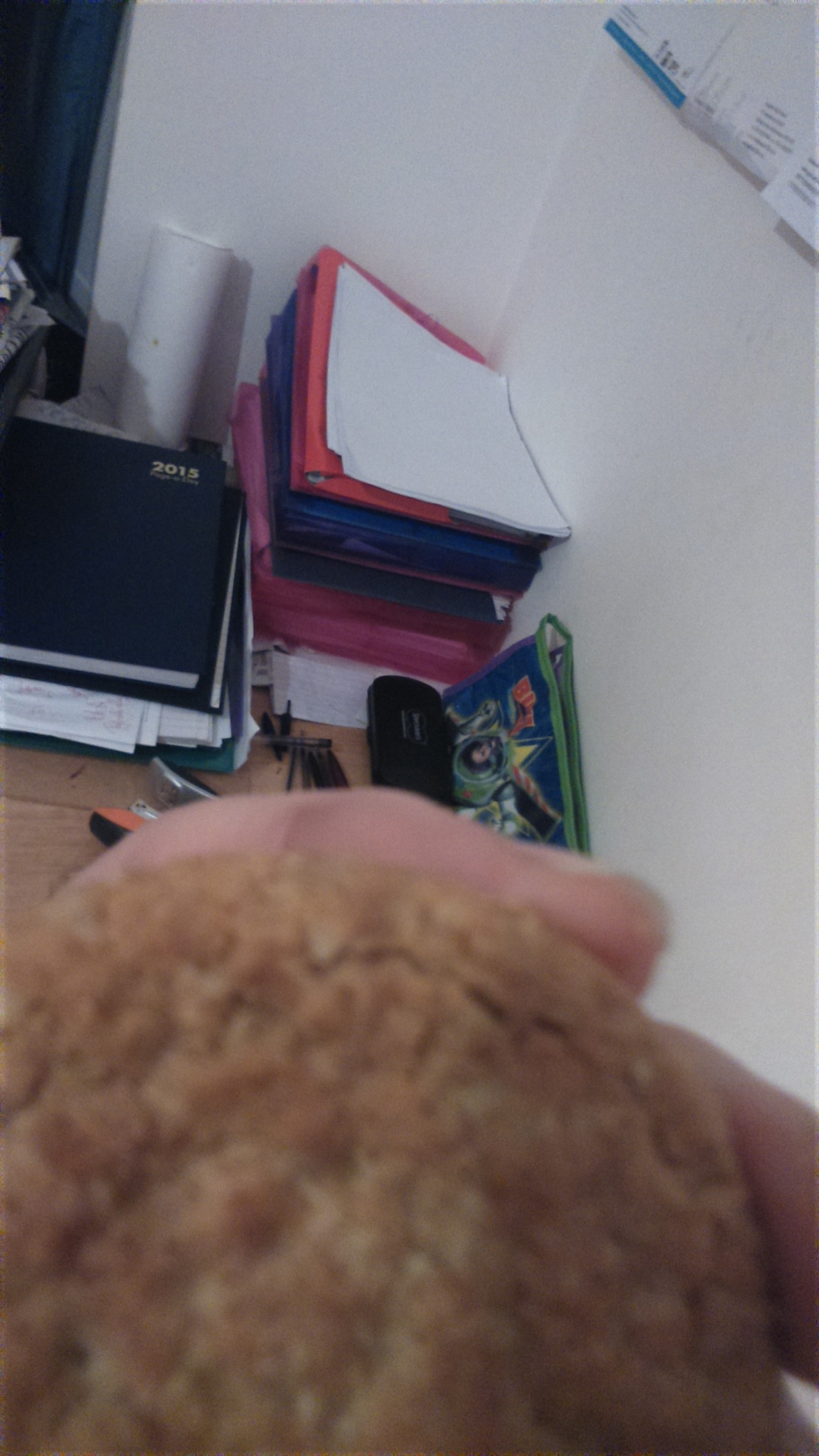 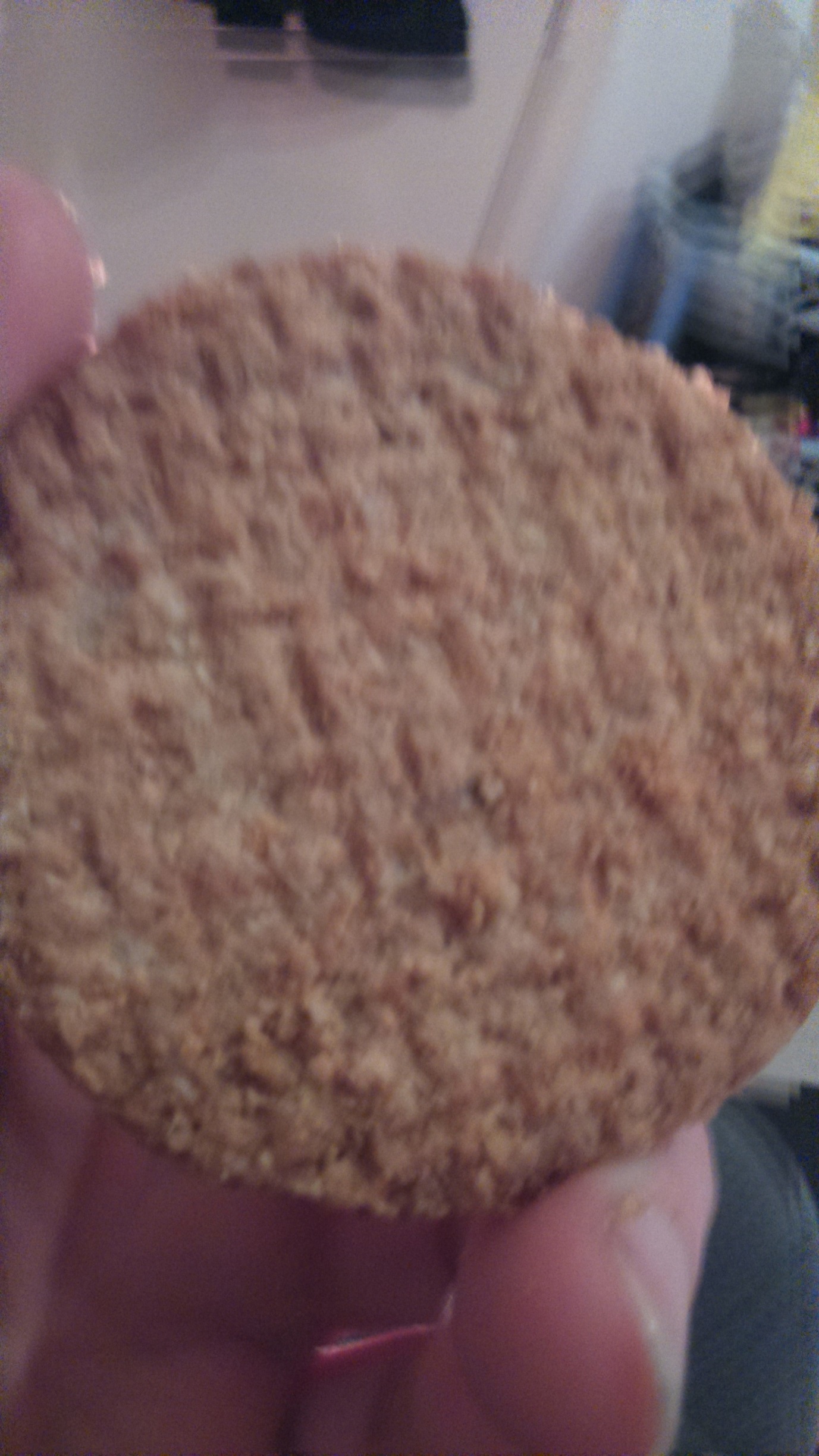 